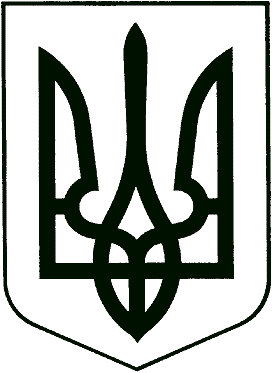 ЧЕРКАСЬКА ОБЛАСНА ПРОКУРАТУРА                                                                Н А К А ЗПро внесення змін до Регламенту Черкаської обласної прокуратури, затвердженого наказом керівника Черкаської обласної прокуратури від 24.05.2022 №44У зв’язку зі змінами у структурі та штатній чисельності Черкаської обласної прокуратури, з метою удосконалення організації роботи, забезпечення належної взаємодії структурних підрозділів Черкаської обласної прокуратури, відповідно до статті 11 Закону України «Про прокуратуру»Н А К А З У Ю :1. Внести зміни до Регламенту Черкаської обласної прокуратури, затвердженого наказом керівника Черкаської обласної прокуратури від 24.05.2022 №44.1.1.	Пункт 2.1 викласти у такій редакції:«2.1. Самостійні структурні підрозділи обласної прокуратури – це управління, відділи, що відповідно до структури обласної прокуратури не входять до складу інших підрозділів (управлінь) і підпорядковуються безпосередньо керівнику обласної прокуратури, першому заступнику або заступникам керівника обласної прокуратури. В обласній прокуратурі встановлено окремі посади прокурора з міжнародно-правового співробітництва, головного спеціаліста з питань інформаційної політики обласної прокуратури, які підпорядковується безпосередньо керівництву обласної прокуратури відповідно до розподілу обов’язків.».1.2.	Абзац дев’ятий пункту 7.34 викласти у такій редакції:«Прокурором з міжнародно-правового співробітництва у межах компетенції можуть підписуватися доручення, листи з питань міжнародного співробітництва у конкретних кримінальних провадженнях (справах), адресовані органу досудового розслідування чи окружній прокуратурі.».1.3.	Пункт 7.49 викласти у такій редакції:«7.49. Наглядове провадження, заведене прокурором з міжнародно- правового співробітництва за матеріалами кримінального провадження стосовно особи, виданої в Україну для притягнення до кримінальної відповідальності, у тому числі тимчасово виданої особи, за рапортом цього прокурора, погодженого першим заступником або заступником керівника обласної прокуратури відповідно до розподілу обов’язків, передається до відповідного структурного підрозділу обласної прокуратури для забезпечення прийняття законного процесуального рішення у такому кримінальному провадженні.».Керівник Черкаськоїобласної прокуратури						          Сергій ГРИЦЕНКО«25» жовтня 2022 рокум. Черкаси      № 126